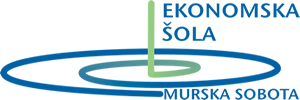 SREDNJA ŠOLA IN GIMNAZIJADatum: 25. 5. 2022RAZPORED IZPITOVjunij 2021 (3-letni program Trgovec)PONEDELJEK, 30. 5. 2022Ustni izpiti iz predmeta  TEHNIČNO IN OSTALO BLAGO (TOB) ter predmeta ŽIVILA IN PIJAČE (ŽIP) za 1. letnik programa Trgovec  pri Jožefu RITUPERJUob 8.00 uri v učilnici N42TOREK, 31. 5. 2022Pisni izpiti iz MATEMATIKE pri Stanislavi VARGAob 7.30 uri v učilnici N42Ustni izpiti iz MATEMATIKE pri Stanislavi VARGAob 9.00 uri v učilnici N42TOREK, 31. 5. 2022Pisni izpiti iz NEMŠČINE pri Mileni ZAVECob 7.30 uri v učilnici N42Ustni izpiti iz NEMŠČINE pri Mileni ZAVECob 10.00 uri v učilnici N43SREDA, 1. 6. 2022Izpiti iz ŠPORTNE VZGOJE pri Suzani SEPob 7.30 uri v športni dvoraniDarko Petrijan, ravnatelj